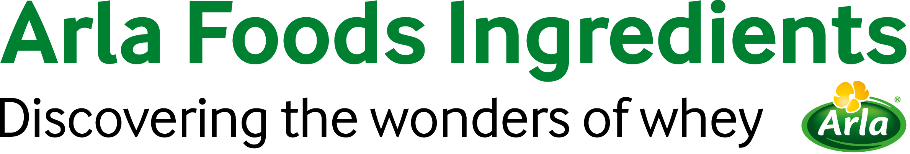 10 May 2022PRESS RELEASEWhey permeate helps meet demand for products 
with ‘no added sugar’ claimArla Foods Ingredients is demonstrating how its whey permeate Variolac® can help manufacturers adapt to Brazil’s new regulations on the labelling of sugar.Manufacturers around the world are increasingly required to include ‘added sugar’ information on their product labels. This, alongside a growing consumer awareness about nutrition, has helped ‘no added sugar’ become the fastest-growing food and drink claim globally, rising 18% per year. In Brazil, new food labelling regulations require producers to include front-of-pack warning signs to inform consumers about high levels of added sugar, saturated fats, and sodium. However, sugars that are naturally present in milk and dairy ingredients do not have to be highlighted.The legislation officially comes into force in October 2022 but products already on the market will have until October 2023 to adapt existing recipes. Healthier eating is a growing trend in Brazil and “Taking better care of health” is the goal for 2022 most mentioned by Brazilians (66%), while 51% of consumers say they are currently avoiding sugar.Arla Foods Ingredients’ 100% dairy ingredient Variolac® boosts the creaminess and milky flavour of products such as dairy beverages and desserts. It can also help manufacturers eliminate ‘added sugar’ completely from ingredient lists, and enable them to use ‘no added sugar’ claims as well as cleaning up labels by reducing the number of ingredients listed on-pack.The company’s South America application team has prepared three recipes to highlight the benefits of using Variolac® as a dairy solid modulator, and to demonstrate how its inclusion can allow ‘no added sugar’ claims. The new concepts are: A fermented dairy beverageA UHT beverageA UHT dessertDiego Pérez Márquez, Regional Technical Support, Arla Foods Ingredients, South America, said: “Nutritional labelling helps consumers make conscious choices when purchasing food and drink for themselves and for their families. There is growing pressure – from regulators and from consumers – to reduce the amount of added sugar in products. With these new concepts manufacturers can meet Brazil’s recently introduced regulatory requirements and they can also apply the ‘no added sugar’ message, which can help capture the attention of new consumers.”For more information contact:Sonya Hook, Ingredient CommunicationsTel: +44 (0)7498 539765 | Email: Sonya@ingredientcommunications.comAbout Arla Foods Ingredients
Arla Foods Ingredients is a global leader in value-added whey solutions. We discover and deliver ingredients derived from whey, supporting the food industry with the development and efficient processing of more natural, functional and nutritious foods. We serve global markets within early life nutrition, medical nutrition, sports nutrition, health foods and other foods and beverage products.Five reasons to choose us:We have R&D in our DNAWe offer superior qualityWe are your trusted business partnerWe support sustainabilityWe ensure security of supplyArla Foods Ingredients is a 100% owned subsidiary of Arla Foods. Our head office is in Denmark.LinkedInhttp://www.linkedin.com/company/arla-foods-ingredientsLinkedIn (Latin America)https://www.linkedin.com/showcase/arla-foods-ingredients-latin-america/LinkedIn (China)https://www.linkedin.com/showcase/arla-foods-ingredients-china/